نحوه پرینت گواهی ها از فایل شخصی:پس از اینکه کاربر با استفاده ازکد کاربری و کلمه عبور خود وارد فایل شخصی خود گردید  از منوی سمت راست گزینه کارنامه را کلیک کند.جدولی تحت عنوان کارنامه باز میشود که امتیازات کسب شده در قسمت های مختلف به صورت عددی در آن درج شده است . برای مشاهده عناوین برنامه ها روی عدد امتیاز کلیک نموده برنامه ها به تفکیک با ذکر تاریخ وشناسه برنامه نمایش داده میشود.در انتهای هر کادر آیکونی شبیه ذره بین تعبیه شده است که با کلیک آن اصل گواهی برنامه رویت میشود. از قسمت بالای کادر در سمت راست روی گزینه پرینت کلیک نموده وگواهی خود را پرینت نمایید.شماره تماس:                 38378519-  083آدرس:  بلوار شهیدبهشتی، جنب بیمارستان طالقانی، پشت کتابخانه مرکزی، مرکزآموزش مداوم جامعه پزشکی میزان امتیازات لازم در هر سال:برطبق آخرین بخشنامه وزارت بهداشت و درمان مشمولین پنجساله نباید بیش از 50% امتیازات از امتیازات غیر حضوری کسب شود. آموزش مداوم باید 25 امتیاز هر سال را همان سال کسب نمایند.از مجموع 125 امتیاز مورد نیاز برای یک دورهامتیازات اضافه بیش از 25 امتیاز در سال فقط برای یکبار در طی یک دوره پنجساله تا سقف 10 امتیاز قابل ذخیره است و سال بعد باید 15 امتیاز باقی مانده کسب شود.امتیازات مازاد مشمول پس از صدور گواهی نهایی فقط از اول فروردین ماه سالی که محاسبه امتیاز شده اند قابل ذخیره میباشد وامتیازات ماقبل از تاریخ مذکورباطل میگردد.به نام خدا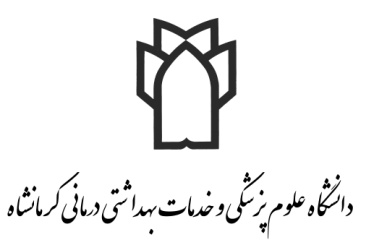 معاونت آموزشی دانشگاه علوم پزشکی واحدآموزش مداوممیزان امتیازات لازم در هر سالونحوه پرینت گواهی هااز فایل شخصیتهیه وتنظیممریم بهزاد طهمورثیکارشناس آموزش مداوم